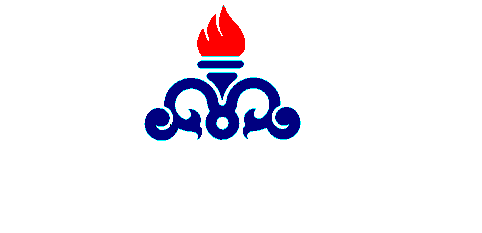 گـــزارش 3 ماهه پروژه‌هاي تحصیلات تکمیلی 1- مشخصات كلي پروژه: 2- مشخصات مشاور صنعتی: 3-  مراحل اجرايي طی دوره گزارش: 4- فعاليتهاي برنامه‌ريزي شده آتي: 6- خلاصه‌اي از نتايج جلسات منعقده با مشاور صنعتی طي دوره: نام و امضاي مجري پروژه(استاد راهنما): نام و امضاي دانشجو :تاريخ ارائه گزارش: دوره گزارش: از:تا:   شماره     قرارداد:      مجري پروژه  ( استاد راهنما): عنوان پروژه تحصیلات           تکمیلی:نـوع پروژه: بنياديكاربردي توسعه‌اي خدماتي نام ومقطع تحصیلی     دانشجو: تاريخ شروع پروژه: تاريخ خاتمه            پروژه: نام ونام خانوادگی:مدیریت ذیربط: 